    РОССИЙСКАЯ ФЕДЕРАЦИЯ                                   АДМИНИСТРАЦИЯ    МУНИЦИПАЛЬНОГО  РАЙОНА              КЛЯВЛИНСКИЙ             Самарской области          ПОСТАНОВЛЕНИЕ   26.04. 2021 г.   № 180/1_              О продлении срока полномочийсостава членов Общественного Советамуниципального района Клявлинский Самарской областиВ связи с окончанием срока полномочий состава членов Общественного Совета муниципального района Клявлинский, в соответствии с постановлением администрации муниципального района Клявлинский от 04.09.2015г. № 350 «Об Общественном Совете муниципального района Клявлинский», администрация муниципального района Клявлинский ПОСТАНОВЛЯЕТ:1. Продлить срок полномочий состава членов общественного совета муниципального района Клявлинский, сроком на 3 года.2. Настоящее постановление вступает в силу со дня его принятия.3. Контроль за выполнением настоящего постановления оставляю за собой.Вивчур С.В.Глава муниципального района Клявлинский                                                       И.Н.Соловьев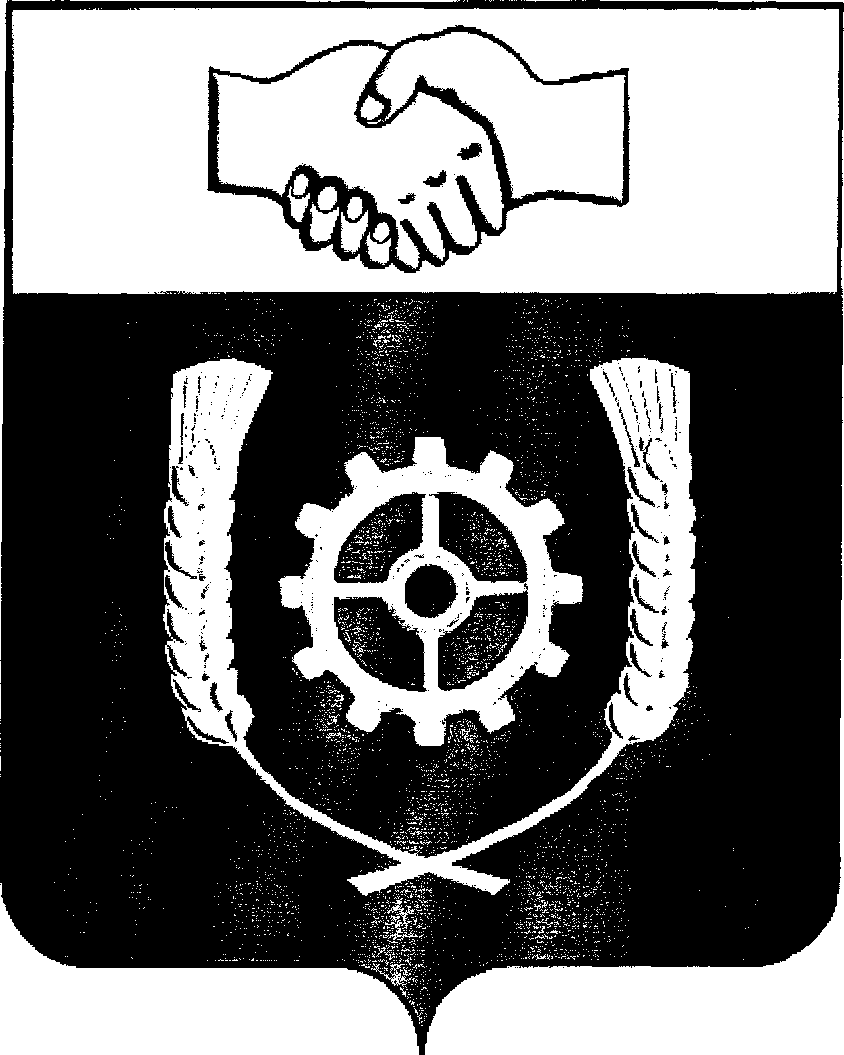 